                    Список отелей, хотелов, гостиниц в непосредственной близости от места проведения обучения в 2017 г.(ЦЭПП ФГБОУ ВО МГППУ, г. Москва, Шелепихинская наб., д. 2А, корп. 2, 3 этаж) Проживание, бронирование мест в гостинице осуществляется слушателями самостоятельно. Для проживания слушателей предлагается размещение: 1) в гостинице РАМН по адресу г.Москва, ул. Балтийская, д.10, кор. 2  (ближайшая ст. м. «Сокол»). Расположение гостиницы позволит потратить на проезд к месту проведения курсов не более 50 мин. Стоимость проживания составляет от 700 руб./сут. за человека. Сайт гостиницы РАМН: http://www.ramnhotel.ru/index.php/alias/price2) В отеле «Фили» г. Москва, улица 1812 года, д.6А (ближайшая ст. м. «Фили»). Расположение гостиницы позволит потратить на проезд к месту проведения курсов не более 20 мин. Стоимость проживания составляет от 1000 руб./сут. за человека.ДОПОЛНИТЕЛЬНО размещение в хостелах:*В 6, 8, 4 местных спальнях в хостелах - двухъярусные кровати. В 3 местных - обычные. Хостелы от 600 до 1000 рублей:Хостел City Rooms (***)Адрес: 2-ой Красногвардейский проезд, д.6а, Москва, +7 499 215-65-25Сайт: http://hostel-cityrooms.ru Размещение: места в общих мужских и женских спальнях с 6 кроватями - от 400 за ночь; двухместные номера от 2200 за ночь. 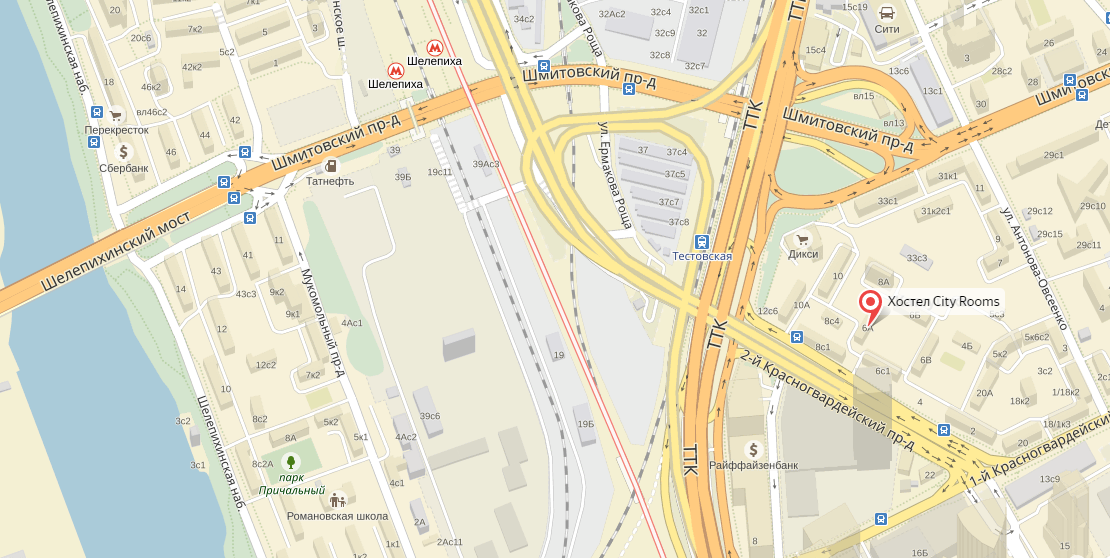 БМ Хостел Красная Пресня Адрес: Студенецкий пер. 6, подъезд 3, кв. 32 (800 метров от м. Улица 1905 года пешком) Ориентир: Дом расположен напротив стеклянного здания банка БЦК-Москва+7 (499) 409 - 71 - 41Сайт: http://bmhostel.ru/krpr/Размещение: От 1100 за место в женской или мужской общей спальне на 6 мест, от 950 за место в спальне для 8 человек.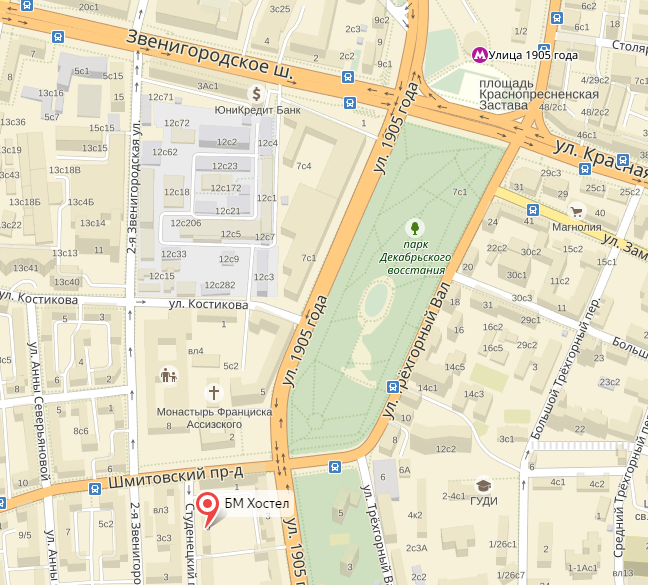 Хостел БастетАдрес: Москва, ул. Красная Пресня дом 32-34, +7 925 421 30 51Сайт: http://bactet.ruРазмещение: От 700 рублей за место в 4 местной мужской или женской спальне, от 800-900 за место в 3х местной спальне, от 1800 за стандартный номер. 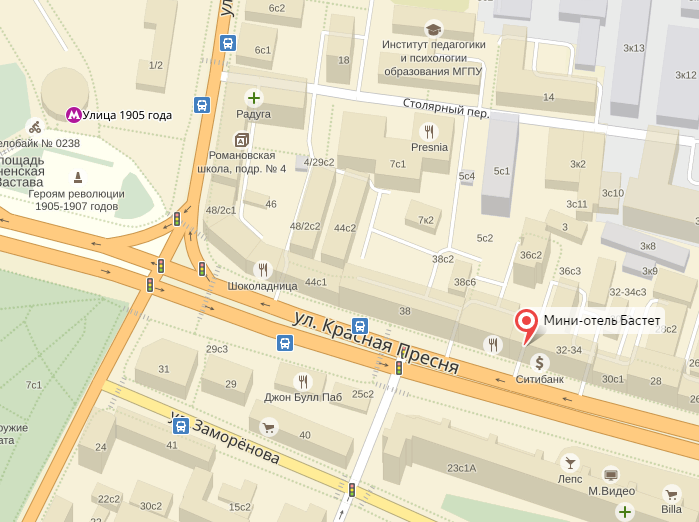 Хостел Crazy Monkey Адрес: г. Москва, ул. Большая Грузинская, 12, тел. +7-985-013-07-08Сайт: http://ok.ru/group/53614297546870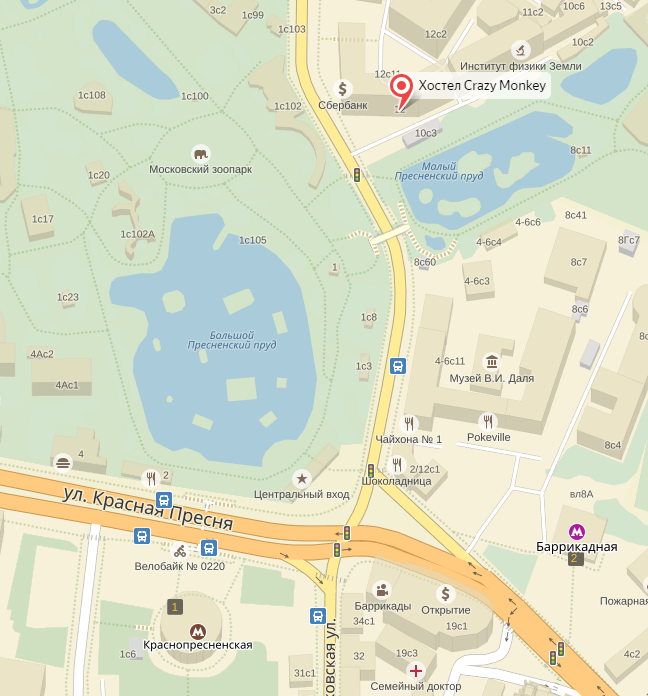 Хостел Рус – КиевскаяАдрес: улица Большая Дорогомиловская, д. 11 Сайт: http://hostels-rus-kievskaya.moscowotel.ru/ru/Размещение: от 600 за место в 8 местной мужской или женской спальне, от1900-2400 - за 2х местный номер с общей ванной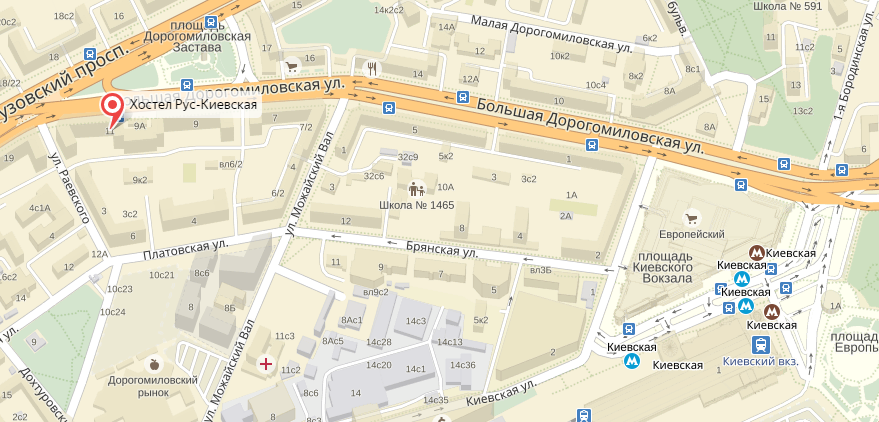 Гостевой дом «Кутузов» Адрес: Кутузовский пр-т., дом 18, подъезд 6, кв.57, Тел: +7-929-903-7493. 10 минут пешком от метро Киевская. Сайт: http://kutuzovhouse.ru Размещение: 4-х местный женский номер от 650, 4х местный мужской от 650, 5-местный мужской от 590 руб. 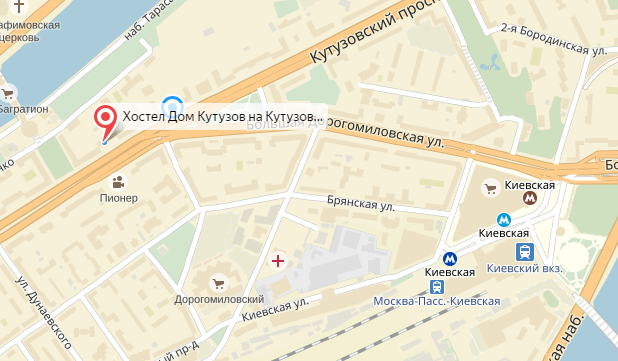 Хостелы Первый Arbat Hostel Адрес: м.Смоленская, Малый Коковинский переулок, д.4, стр.1, этаж 4, кв. 8м. Смоленская, Новинский бульвар, д.1/2, этаж 4, кв. 64Сайт: http://www.1arbat-hostel.ru/ Размещение: Кровати в общем номере на 4х от 700 рублей, кровати в общем женском номере на 4х от 800. Двухместный номер с общей ванной от 2000 рублей.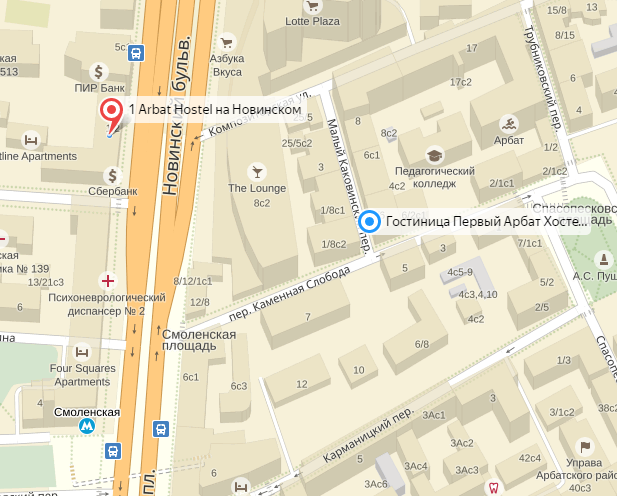 Отель Винтерфелл на Арбате Адрес: Трубниковский переулок, д. 24, стр. 1, +7 499 215-65-25Сайт: http://winterfellhotel.ru/ Как добраться до отеля: Выход со станции метро Смоленская (темно-синей ветки). Далее идти по Садовому кольцу до улицы Новый Арбат. Перейти улицу по подземному переходу и далее повернуть на Трубниковский пер. Вход со двора по указателю. 
Размещение: Номера с общей ванной и двумя односпальными кроватями от 1300, трехместные номера с общей ванной от 1100. Улучшенные трехместные номера от 2200. 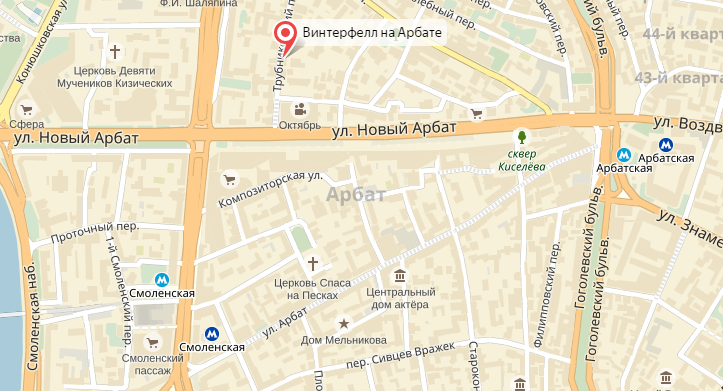 Мини-отель БамбукАдрес: Смоленская улица, дом 10, Москва, +7 499 215-65-25Сайт: http://hotel-bambuk.ruРазмещение: От 1500-2000 за двухместный номер с общей ванной. 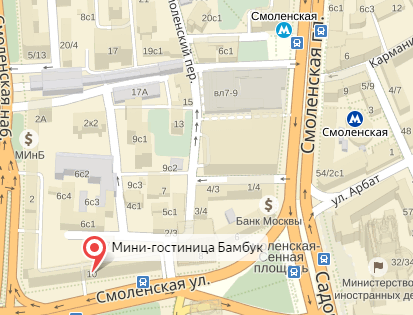 Хостел Кон-ТикиАдрес: метро Смоленская, 4-й Ростовский пер., д. 2, стр. 1, Москва +7 499 215-65-25Сайт: http://tikihostel.ru/Размещение: От 305 рублей за место в номере в 10 спальными местами, от 367 за место в номере с 6-ю. 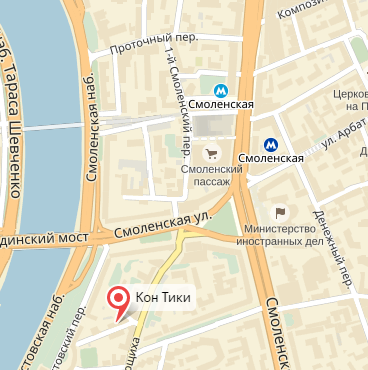 Хостел Дом АудиоАдрес: м. Славянский бульвар (50 м), ул. Герасима Курина 14, стр. 1А, 8 (962) 924-45-33Сайт: https://vk.com/domaudiohotelРазмещение: Четырехместный номер – от 500 рублей.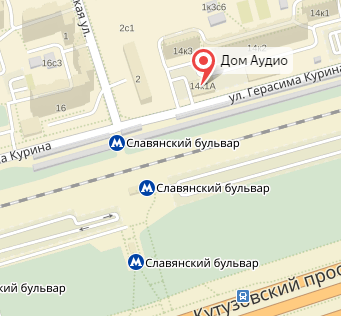  MG HostelАдрес: Шмитовский проезд д.12, 8-910-487-80-80, 8-495-998-53-43Сайт: http://mg-hostel.ruРазмещение: Номер 6 местный - от 400 р. Номер 8 местный - от 400 р.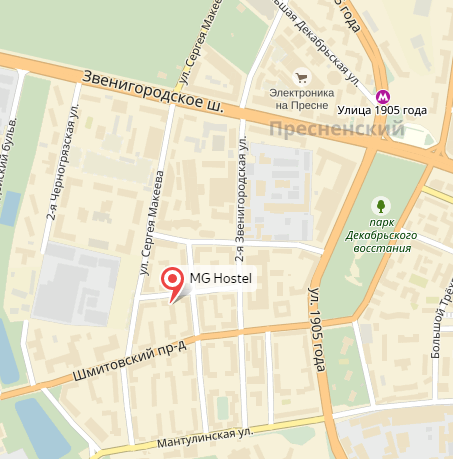 Хостел ХотХосАдрес: Улица Сергея Макеева, 1+7 964 770 77 88Сайт: http://hothos.ru/Размещение: Кровать в общем 6-местном номере для женщин от 600 руб. Кровать в общем 8-местном номере для мужчин от 600 руб. Большой двухместный номер от 2240 руб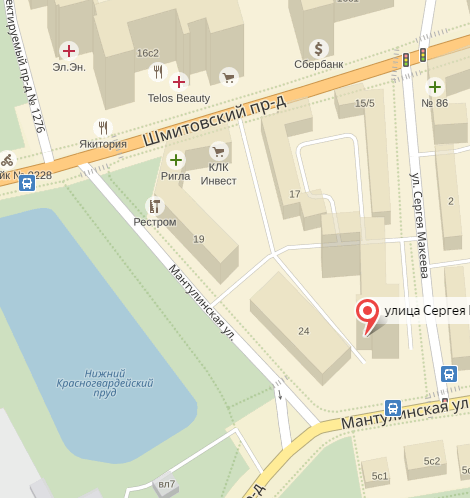 Размещение от 2000 рублей1.    Мини-отель Выставка (***)Расположение: метро Улица 1905 годаул. 2-ая Черногрязская, д.10, Москва, +7 499 215-65-25В 5 минутах ходьбы от отеля находится станция метро «Улица 1905 года». Номер «полулюкс» - 2500, в стоимость входит завтракhttp://vystavka-hotel-moscow.bedspro.com2. Мини-Отель Business City (***)Адрес: метро Улица 1905 годаУлица Мантулинская, д.10, Москва, +7 499 215-65-25От 1800 за стандартный номер.  http://www.bc-hotel.ru3.  Proton Business Hotel (отель ****) Адрес: метро Багратионовская, Новозаводская улица, 22+7 499 215-65-25http://www.protonhotel.ruОт 2500 за стандартный номер.  4. Триоль Экспо-Отель и Экспо-Отель Октавия +7 (495) 943-05-72; +7 (916) 684-27-77. Триоль Адрес: город Москва, 2-й Красногвардейский проезд, дом 2, подъезд 2, кв. 165 минут от метро Выставочная или 15 на маршрутке от 1905 Метро "ВЫСТАВОЧНАЯ". Выход в город и налево. Идти до 1-го Красногвардейского проезда, затем перейти дорогу и снова повернуть налево, и идти до 2-го Красногвардейского проезда, повернуть направо, первый дом и есть № 2. Вход в подъезд № 2 со двора, домофон № 16В2983, первый этаж, квартира № 16. http://hoteltriol.ruОктавия Адрес: город Москва, 2-й Красногвардейский проезд, дом № 6, строение 1Метро "ВЫСТАВОЧНАЯ". Выход в город и налево. Идти до 1-го Красногвардейского проезда, затем перейти дорогу и снова повернуть налево, и идти до 2-го Красногвардейского проезда, повернуть направо и вдоль проезда до дома 6, строение 1. Вход в Гостиницу "ОКТАВИЯ" Мини-Отель Москва" расположен во дворе. Козырек, домофон. 84959430572http://hoteloktavia.ru/page/contacts/Стандартный одноместный номер от 2400.  5. Парк-отель «Фили» (***)Адрес: метро Багратионовскаяул. Большая Филевская, д. 25, стр.1, Москва, +7 499 215-65-25https://fili-hotel.comСтандартный одноместный номер без завтрака от 2500.7. Мини-отель Соня на КутузовскомАдрес: 602 м от метро СтуденческаяКутузовский проспект, д. 23, корп. 2, Москва, +7 499 215-65-25http://sonya-on-kutuzovskiy.moscowotel.ruОт 2000 за номер с общей ванной комнатой.От 2400 за номер с отдельной ванной комнатой.8.  Мини-отель Грэмми на Кутузовском проспектеАдрес: 652 м от метро Выставочная Кутузовский проспект, д. 18, Москва, +7 499 215-65-25http://gremmi-moskva.hotelom.ruДвухместный номер Эконом (общая ванная комната) (двуспальная кровать) – от 1800Стандартный двухместный номер (двуспальная кровать) – от 2550 9. Отель Апельсин на КутузовскойАдрес: 634 м от метро Парк Победы 850 м от центраКутузовский пр-д, д. 6, подъезд 2, Москва, +7 499 215-65-25http://отели-апельсин.рфОт 2000 за номер с общей ванной. 